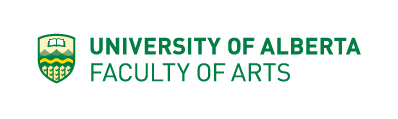 Instructions: Those wishing to propose a signature area of research and creative collaboration are asked to complete this form, save it as a PDF document and submitted electronically to resarts@ualberta.ca by July 16, 2018.The text boxes in this form are expandable. While it is our desire to ensure the proposal process is not overly onerous, proposers are encouraged to provide as much detail as they feel is essential to address the adjudication criteria. The proposal process will be flexible, supported, and potentially iterative. The Associate Dean (Research) will support proposers to ensure sufficient and appropriate information is provided. The ADR or Faculty’s Research Committee may request additional information be added to this proposal form if it will serve the decision process. Those planning a proposal are encouraged to alert the ADR (Steve Patten) at resarts@ualberta.ca.  Title: (Provide a short title for or depiction of the proposed areas of research or creative collaboration.)Leadership Team: (Provide a list of names and brief bios for members of the proposal’s leadership team.)Please add more lines if necessary.Character of the Research Network: Provide a short description of the network of scholars at the core of the proposed signature area of research and creative collaboration. Please consider mentioning some key researchers in your description and/or appending a list of researchers. The list of researchers need not include absolutely everyone who is tangentially or possibly linked to the research network, it is more useful to focus on those scholars who are at the core of the proposed signature area. Please restrict yourself to a MAXIMUM ~300 WORDS (plus an appended list).Social Relevance and Scholarly Merit: Demonstrate the social relevance and scholarly merit of the research or creative activities by outlining some initial plans for research or creative undertakings, collaboration, and network building, and commenting on longer term plans for research and creative collaboration. Please restrict yourself to a MAXIMUM ~350 WORDS.Material Benefits to the Faculty of Arts: Describe plans for network building and grant seeking, and explain how these efforts will advance research and benefit Arts-based researchers and graduate students. Please restrict yourself to a MAXIMUM ~250 WORDS.Integration of Teaching: Describe any plans you have for integrating teaching and research, and outline the teams’ commitment to teaching innovations. Please restrict yourself to a MAXIMUM ~250 WORDS.Equity, Diversity, and Inclusion: Explain how the proposed research agenda and plans for collaborative undertakings will advance the goals of equity, diversity, and inclusion within the academy. Please restrict yourself to a MAXIMUM ~250 WORDS. PROPOSER’S SIGNATURE:Proposer’s Name:Email Address:     @ualberta.caPhone:Department:Address:NameBrief Biographical SketchProposer’s SignatureDate